 APSTIPRINĀTSPIKC „ Ventspils tehnikums”iepirkuma komisijas 2015.gada __________ sēdē,protokols Nr.__IEPIRKUMA„Individuālo aizsardzības līdzekļu iegāde PIKC „Ventspils tehnikums” vajadzībām”Identifikācijas Nr._______________Ventspils, 2015Vispārīgā informācijaIepirkuma metode, nosaukums un identifikācijas numurs:Iepirkums, kas organizēts saskaņā ar Publisko iepirkumu likuma 82.pantu, „Individuālo aizsardzības līdzekļu iegāde PIKC „Ventspils tehnikums” vajadzībām”,iepirkuma identifikācijas Nr.____________ (turpmāk tekstā – Iepirkums).Pasūtītājs un tā rekvizīti, kontaktinformācija PIKC „Ventspils tehnikums”Reģ. Nr.________________Adrese: ______________________________________Tel. Nr.: _______________Faksa Nr.: ____________ Mājas lapas adrese: ___________________Kontaktpersona: ________________Kontakttālrunis: _______________E-pasts: __________________Finansējuma avots1.3.1. Individuālo aizsardzības līdzekļu iegāde tiek finansēta no Ventspils tehnikuma budžeta līdzekļiem.1.3.2. Individuālo aizsardzības līdzekļu iegāde tiek finansēta no Iepirkums tiek finansēts no Eiropas Savienības fondu darbības programmas “Izaugsme un nodarbinātība” 7.2.1. specifiskā atbalsta mērķa “Palielināt nodarbinātībā, izglītībā vai apmācībās neiesaistītu jauniešu nodarbinātību un izglītības ieguvi Jauniešu garantijas ietvaros” 2.kārtas projekts “Sākotnējās profesionālās izglītības programmu īstenošana garantijas jauniešiem ietvaros”. (projekta identifikācijas Nr. 7.2.1.JG2) līdzekļiem atbilstoši izglītojamo skaitam izglītības programmās.1.3.3. Līgumsumma Iepirkumā nepārsniegs EUR _______________ (______________________) apmēru, bez pievienotās vērtības nodokļa.Piedāvājuma iesniegšanas termiņšPiedāvājumi ir jāiesniedz PIKC „Ventspils tehnikums”,Saules iela 15, Ventspils, LV-3601, sekretariātā _______, līdz 2015.gada ______________, plkst._______________.Piedāvājuma iesniegšanas kārtība	Pretendenti piedāvājumus var iesniegt līdz Iepirkuma nolikuma (turpmāk - Nolikums) 1.4. punktā noteiktajam datumam un laikam PIKC „Ventspils tehnikums”, iesniedzot personīgi darba dienās no plkst. ________ līdz ________ vai nosūtot pa pastu uz šajā punktā norādīto pasūtītāja adresi. Nosūtot piedāvājumu pa pastu, tam jābūt nogādātam pie pasūtītāja līdz Nolikuma 1.4. punktā noteiktajam termiņam, par ko pretendents uzņemas pilnu atbildību. Piedāvājumi, kas iesniegti pēc minētā termiņa, netiks pieņemti un tiks atdoti atpakaļ iesniedzējam. Pretendents var iesniegt tikai vienu piedāvājumu par visu iepirkuma apjomu.Pretendents nedrīkst iesniegt piedāvājuma variantus.Pretendents var atsaukt vai mainīt savu piedāvājumu līdz piedāvājumu iesniegšanas termiņa beigām, ierodoties personīgi piedāvājumu iesniegšanas vietā un apmainot vai atsaucot piedāvājumu. Piedāvājuma atsaukšanai ir bezierunu raksturs, un tā izslēdz pretendentu no tālākas līdzdalības Iepirkumā. Piedāvājuma apmaiņas gadījumā par piedāvājuma iesniegšanas laiku tiks uzskatīts pēdējā piedāvājuma iesniegšanas brīdis.Piedāvājumu iesniegšana nozīmē skaidru un galīgu nodomu piedalīties šajā Iepirkumā un šajā dokumentā ietverto nosacījumu un noteikumu akceptēšanu. Piedāvājums ir juridiski saistošs pretendentam, kurš to iesniedzis. Jebkurš pretendenta piedāvājumā iekļautais nosacījums, kas ir pretrunā ar Nolikumu, var būt par iemeslu piedāvājuma noraidīšanai.Piedāvājuma derīguma termiņšPretendenta iesniegtā piedāvājuma derīguma termiņš ir līdz iepirkuma līguma noslēgšanai, bet ne mazāk kā 60 (sešdesmit) kalendāra dienas, skaitot no Nolikuma 1.4.punktā noteiktā datuma.    Ja objektīvu iemeslu dēļ iepirkuma līgumu nevar noslēgt Nolikuma 1.6.1. punktā noteiktajā termiņā, pasūtītājs var rakstiski pieprasīt piedāvājuma derīguma termiņa pagarināšanu. Ja pretendents piekrīt pagarināt piedāvājuma derīguma termiņu, nemainot sava piedāvājuma saturu un cenu, tas par to rakstiski paziņo pasūtītājam. Piedāvājuma noformēšanaPiedāvājums iesniedzams aizlīmētā,  parakstītā aploksnē, uz kuras jānorāda:Pasūtītāja nosaukums un adrese;Pretendenta nosaukums un adrese;Atzīme: „Individuālo aizsardzības līdzekļu iegāde PIKC „Ventspils tehnikums” vajadzībām”, iepirkuma identifikācijas Nr. _____________, „Neatvērt līdz piedāvājumu atvēršanas sanāksmei.””Piedāvājums sastāv no šādām daļām: Pretendenta atlases dokumentiem, tai skaitā pieteikums dalībai Iepirkumā.Tehniskā un finanšu piedāvājuma. Katras piedāvājuma daļas dokumentiem jābūt cauršūtiem (caurauklotiem) ar attiecīgu uzrakstu, “Pretendenta atlases dokumenti”, “Tehniskais un finanšu piedāvājums”. Katras piedāvājuma daļas lapām jābūt numurētām, un jāatbilst katrai piedāvājuma daļai pievienotajam satura radītājam. Piedāvājums jāievieto aploksnē, kas noformēta atbilstoši 1.7.1 punktā norādītajam. Visiem dokumentiem jābūt sagatavotiem atbilstoši Ministru kabineta 2010.gada 28.septembra noteikumos Nr.916 „Dokumentu izstrādāšanas un noformēšanas kārtība” noteiktajām dokumentu sagatavošanas prasībām.Piedāvājumā iekļautajiem dokumentiem jābūt skaidri salasāmiem, bez neatrunātiem labojumiem.Piedāvājums jāsagatavo valsts valodā. Pretendentu atlases dokumenti var tikt iesniegti citā valodā, ja klāt ir pievienots apliecināts tulkojums latviešu valodā. Pretendents iesniedz parakstītu (likumiskā pārstāvja vai pilnvarotās personas) un apzīmogotu piedāvājumu. Piedāvājumi Iepirkumam, kas iesniegti līdz piedāvājumu iesniegšanas termiņa beigām un nav atsaukti, netiek atdoti atpakaļ pretendentiem.Informācijas apmaiņaInformācijas apmaiņa starp ieinteresētajiem piegādātājiem un pasūtītāju notiek latviešu valodā rakstiski.Saziņas dokumentā ietver Iepirkuma nosaukumu un identifikācijas numuru.Ieinteresētais piegādātājs pieprasījumu sniegt papildus informāciju nosūta uz Nolikumā norādīto Pasūtītāja e-pasta adresi, pasta adresi, Pasūtītāja kontaktpersonas faksa numuru un/vai nodod personīgi Pasūtītāja kontaktpersonai.Iepirkuma nolikums ir pieejams pasūtītāja mājas lapā ________________ sadaļā ________________, sākot ar dienu, kad paziņojums par līgumu ir publicēts Iepirkumu uzraudzības biroja mājas lapā internetā līdz piedāvājumu iesniegšanas termiņa beigām.Lejupielādējot Iepirkuma nolikumu, ieinteresētais piegādātājs uzņemas atbildību sekot līdzi turpmākām izmaiņām Iepirkuma noteikumos, kā arī par Iepirkuma komisijas sniegtajām atbildēm uz ieinteresēto piegādātāju jautājumiem, kas tiek publicētas interneta mājas lapā _________________, pie Iepirkuma nolikuma.Informācija par iepirkuma priekšmetu1.9.    Iepirkuma priekšmets1.9.1.Iepirkuma priekšmets ir „Individuālo aizsardzības līdzekļu iegāde PIKC „Ventspils tehnikums” vajadzībām”, saskaņā ar Iepirkuma tehnisko specifikāciju (1.pielikums).Galvenais CPV kods:______________, papildu CPV kodi:_________; __________; _______________.1.9.2.  Iepirkuma priekšmets ir sadalīts piecās daļās:1.daļa - Individuālie aizsardzības līdzekļi izglītības programmai Ēdināšanas pakalpojumi.2.daļa -Individuālie aizsardzības līdzekļi izglītības programmai Viesnīcu pakalpojumi.3.daļa - Individuālie aizsardzības līdzekļi izglītības programmai Metālapstrāde4.daļa - Individuālie aizsardzības līdzekļi izglītības programmai Mehatronika.5.daļa - Mācību formas apģērba programmai Elektrotehniķis.Pretendentu atlases prasības1.10.Nosacījumi pretendenta dalībai iepirkumā1.10.1.Iepirkumā var piedalīties jebkura persona, kura atbilst Nolikumā izvirzītajām prasībām. 1.10.2.Pasūtītājs izslēgs pretendentu no turpmākas dalības Iepirkumā, kā arī neizskatīs pretendenta piedāvājumu jebkurā no šādiem gadījumiem:pasludināts pretendenta maksātnespējas process (izņemot gadījumu, kad maksātnespējas procesā tiek piemērota sanācija vai cits līdzīga veida pasākumu kopums, kas vērsts uz parādnieka iespējamā bankrota novēršanu un maksātspējas atjaunošanu), apturēta vai pārtraukta tā saimnieciskā darbība, uzsākta tiesvedība par tā bankrotu vai tas tiek likvidēts;pretendentam Latvijā vai valstī, kurā tas reģistrēts vai kurā atrodas tā pastāvīgā dzīvesvieta, ir nodokļu parādi, tajā skaitā valsts sociālās apdrošināšanas obligāto iemaksu parādi, kas kopsummā kādā no valstīm pārsniedz 150 eiro.1.11. Prasības pretendentam1.11.1.Pretendentam jābūt reģistrētam atbilstoši pretendenta valsts normatīvajos aktos noteiktajām prasībām (ja piedāvājumu iesniedz juridiska persona) un reģistrētam, licencētam vai sertificētam normatīvajos aktos noteiktajā kārtībā.Iesniedzamie dokumenti1.12.Pretendentu atlases dokumenti1.12.1.Pretendenta pieteikums dalībai Iepirkumā (noformē saskaņā ar 2.pielikumā pievienoto formu). Pieteikumu paraksta persona vai personas, kas ir pilnvarotas to darīt pretendenta vārdā.1.13.Tehniskais un finanšu piedāvājums1.13.1.Tehniskais un finanšu piedāvājums jāsagatavo saskaņā ar Nolikuma pielikumā Nr.3 pievienoto paraugu, norādot visu nepieciešamo informāciju, kas apliecina pretendenta un tā sniegto pakalpojumu atbilstību Iepirkuma Tehniskajā specifikācijā (Nolikuma pielikums Nr.1) noteiktajām prasībām.Piedāvājuma vērtēšanas un izvēles kritēriji1.14.Piedāvājuma noformējuma pārbaudeJa piedāvājums nav noformēts atbilstoši Nolikumā un normatīvajos aktos noteiktajām prasībām, Iepirkuma komisija var lemt par piedāvājuma tālāku neizskatīšanu.1.15.Pretendentu atbilstības pārbaude1.15.1.Pretendentu atbilstības pārbaudes laikā iepirkumu komisija veiks 1.12. un 1.13. punktos noteikto dokumentu pārbaudi, lai pārliecinātos vai pretendents atbilst 1.10.1.noteiktajām pretendentu atlases prasībām.1.15.2.Iepirkumu komisija bez tālākas izskatīšanas izslēgs no turpmākās dalības Iepirkumā tos pretendentus, kuri neatbilst pretendentu atlases nosacījumiem un/vai nebūs iesnieguši visus dokumentus atbilstoši Iepirkuma nolikuma 1.7.2.punktā noteiktajām prasībām. 1.16.Piedāvājuma vērtēšanas gaita un izvēles kritēriji1.16.1.Iepirkumu komisija veic Tehniskā un finanšu piedāvājuma atbilstības pārbaudi Tehniskajai specifikācijai. 1.16.2.No Nolikuma prasībām atbilstošiem piedāvājumiem iepirkuma komisija izvēlēsies piedāvājumu ar viszemāko cenu.1.16.3.Vērtējot piedāvāto līgumcenu, komisija ņem vērā piedāvājuma cenas bez pievienotās vērtības nodokļa. Ja finanšu piedāvājumā konstatēta aritmētiskā kļūda, iepirkumu komisija šīs kļūdas izlabo. Par kļūdu labojumu un laboto piedāvājuma summu pasūtītājs paziņo pretendentam, kura pieļautās kļūdas labotas. Vērtējot finanšu piedāvājumu, pasūtītājs ņem vērā labojumus.1.16.4.Pasūtītājs Publisko iepirkumu likuma 8.2 panta septītajā un astotajā daļā noteiktajā kārtībā veic pārbaudi, vai uz pretendentu nav attiecināmi Publisko iepirkumu likuma 8.2 panta piektajā daļā (Iepirkuma nolikuma 1.10.2.punkts) definētie izslēgšanas noteikumi.Iepirkuma līgums1.17.       Iepirkuma līguma slēgšanas nosacījumi1.17.1.	Pasūtītājs slēgs līgumu saskaņā ar līguma projekta formu, kas pievienota Iepirkuma nolikuma pielikumā Nr. 4.1.17.2. 	Iepirkuma uzvarētājam jāierodas parakstīt Iepirkuma līgums uzaicinājumā norādītajā laikā.Iepirkuma komisijas tiesības un pienākumi1.18.       Iepirkuma komisijas tiesības1.18.1.   Pieprasīt, lai pretendents izskaidro savā piedāvājumā ietverto informāciju. Pasūtītājs ir tiesīgs pārbaudīt nepieciešamo informāciju kompetentā institūcijā, publiski pieejamās datu bāzēs vai citos publiski pieejamos avotos.1.18.2.  Labot aritmētiskās kļūdas pretendentu finanšu piedāvājumos, informējot par to pretendentus.1.18.3. Pieaicināt ekspertu piedāvājumu noformējuma pārbaudē, pretendentu atlasē, piedāvājumu atbilstības pārbaudē un vērtēšanā.1.18.4. Noraidīt iesniegto piedāvājumu, ja tas neatbilst Nolikumā noteiktajām prasībām.1.18.5. Izvēlēties nākamo piedāvājumu ar viszemāko cenu vai pārtraukt Iepirkumu bez rezultātiem, ja izraudzītais pretendents atsakās slēgt iepirkuma līgumu ar pasūtītāju.1.19.     Iepirkuma komisijas pienākumi1.19.1.  Nodrošināt Iepirkuma norisi un dokumentēšanu.1.19.2.  Nodrošināt pretendentu brīvu konkurenci, kā arī vienlīdzīgu un taisnīgu attieksmi pret tiem.1.19.3. Pēc ieinteresēto piegādātāju pieprasījuma normatīvajos aktos noteiktajā kārtībā sniegt informāciju par Nolikumu.1.19.4. Vērtēt pretendentus un to iesniegtos piedāvājumus saskaņā ar normatīvajiem aktiem un šo Nolikumu.1.19.5. Izvēlēties piedāvājumu vai pieņemt lēmumu par Iepirkuma izbeigšanu, neizvēloties nevienu piedāvājumu. Piedāvājumu izvērtēšanu iepirkuma komisijai veikt Nolikumā noteiktajā kārtībā un saskaņā ar Nolikumā noteiktajiem vērtēšanas kritērijiem.Pretendenta tiesības un pienākumi1.20.      Pretendenta tiesības1.20.1.  Apvienoties pretendentu apvienībās ar citiem pretendentiem un iesniegt vienu kopēju piedāvājumu. Pamatoties uz apakšuzņēmēju pieredzi un iespējām, Nolikumā noteikto atlases prasību ievērošanai.1.20.2. Pirms piedāvājumu iesniegšanas termiņa beigām grozīt vai atsaukt iesniegto piedāvājumu.1.20.3. Iesniegt iesniegumu par Nolikumu un par pasūtītāja pieņemto lēmumu tiesiskumu Publisko iepirkumu likumā noteiktajā kārtībā.1.20.4.Citas tiesības, kas pretendentam ir noteiktas normatīvajos aktos. 1.21.Pretendenta pienākumi1.21.1. Sagatavot piedāvājumus atbilstoši Iepirkuma nolikuma prasībām.1.21.2. Sniegt patiesu informāciju par savu kvalifikāciju un piedāvājumu.1.21.3. Segt visas izmaksas, kas saistītas ar piedāvājumu sagatavošanu un iesniegšanu.Pielikumā:Pielikums Nr.1Iepirkuma „Individuālo aizsardzības līdzekļu iegāde PIKC ”Ventspils tehnikums ” vajadzībām”(___________________________)NOLIKUMAMTehniskā specifikācija1.daļa Individuālie aizsardzības līdzekļi izglītības programmai Ēdināšanas pakalpojumi.Tehniskā specifikācija2.daļaIndividuālie aizsardzības līdzekļi (IAL) izglītības programmai Viesnīcu pakalpojumi.Tehniskā specifikācija3.daļaIndividuālie aizsardzības līdzekļi izglītības programmai MetālapstrādeTehniskā specifikācija4.daļaIndividuālie aizsardzības līdzekļi izglītības programmai Mehatronika.Pielikums Nr.2Iepirkuma „Individuālo aizsardzības līdzekļu iegāde PIKC ”Ventspils Tehnikums ” vajadzībām”(___________________________)NOLIKUMAMAIZPILDA PRETENDENTS UN NOFORMĒ UZ SAVAS VEIDLAPASPieteikums dalībai iepirkumā „Individuālo aizsardzības līdzekļu iegāde PIKC ”Ventspils tehnikums” vajadzībām”, iepirkuma identifikācijas Nr._______________Apstiprinām, ka:piekrītam piedalīties iepirkumā;ir skaidras un saprotamas mūsu tiesības, pienākumi un iepirkuma tehniskā specifikācijaar iepirkuma līguma projektu esam pilnībā iepazinušies un nav iebildumu pret tajā ietvertajiem nosacījumiem;mūsu rīcībā ir atbilstoši resursi pakalpojuma sniegšanai;piedāvājuma cenā ir ietvertas visas izmaksas un visi iespējamie riski.;Pielikumā: (pievienoto dokumentu uzskaitījums, norādot to datumu, izdevēju, nosaukumu un numuru)Pielikums Nr.3Iepirkuma „Individuālo aizsardzības līdzekļu iegāde PIKC ”Ventspils Tehnikums ” vajadzībām”(___________________________)NOLIKUMAM	Noformē uz pretendenta veidlapasTehniskais – finanšu piedāvājums_______________, 2015.gada _____. _________________(vieta)			(datums)Pretendenta pilns nosaukums______________________________________________Reģistrācijas Nr. ________________________Juridiskā adrese _________________________________________________________Tālrunis ___________________;			Fakss ________________________Faktiskā adrese ____________________________________________________________Kontaktpersona ____________________; 		Kontakttālrunis _________________Bankas rekvizīti ___________________________________________________________Pretendenta vai pilnvarotās personas amats, vārds, uzvārds__________________________________________________________________________Iepirkuma daļa Nr.__________________________, 2015.gada _____. _________________(vieta)			(datums)(amats, vārds, uzvārds)				(paraksts)Pielikums Nr.4Iepirkuma „Individuālo aizsardzības līdzekļu iegāde PIKC ”Ventspils Tehnikums ” vajadzībām”(___________________________)NOLIKUMAMIEPIRKUMA  Nr. ____Ventspils, 2015.gada ___._____________PIKC „Ventspils tehnikums”, reģ. Nr.____________, direktores Kristīnes Vāgneres personā, kura darbojas  uz _______________pamata, turpmāk tekstā „Pasūtītājs”, no vienas puses, un __________ „___________________________”, reģ. Nr. ___________________ turpmāk tekstā „Piegādātājs”, kuru saskaņā ar _______________ pārstāv __________________ ________________, no otras puses, abi kopā un katrs atsevišķi turpmāk saukti „Puses”, pamatojoties uz iepirkumu „Individuālo aizsardzības līdzekļu iegāde PIKC ”Ventspils tehnikums” vajadzībām”, ID Nr. _______________, rezultātiem, noslēdz šāda satura līgumu, turpmāk tekstā „”:1.LĪGUMA PRIEKŠMETSPiegādātājs pārdod un Pasūtītājs pērk Individuālos aizsardzības līdzekļus , turpmāk līgumā – „Prece”, kas tiek piegādāti pēc iepriekšēja pasūtījuma, turpmāk līgumā PIKC ”Ventspils tehnikums” vajadzībām, un samaksā par Preci saskaņā ar šī līguma nosacījumiem.PREČU KVALITĀTEPreces kvalitātei jāatbilst Latvijas Republikas un Eiropas Savienības spēkā esošajos normatīvajos aktos noteiktajām kvalitātes prasībām. CENAS UN NORĒĶINU KĀRTĪBAPreču cenas ir noteiktas iepirkuma tehniskajā – finanšu piedāvājumā.Cenas ir noteiktas saskaņā ar  Piegādātāja veikala preču cenrādi.Līguma kopējā summa EUR ________ (ar vārdiem) bez PVN un EUR ______ (ar vārdiem) ar PVN.Norēķini par saņemtajām precēm tiek veikti EUR bezskaidras naudas pārskaitījuma veidā uz Piegādātāja bankas kontu, kas norādīts Līgumā un izsniegtajā rēķinā.Par samaksas dienu tiek uzskatīta diena, kad Pasūtītājs veicis bankas pārskaitījumu, ko apliecina attiecīgs maksājuma uzdevums.Pavadzīmē Piegādātājs norāda apmaksas datumu saskaņā ar šī līguma 3.4. punktu, līguma datumu un numuru, kā arī citus nepieciešamos rekvizītus un datus.Līguma izpildes laikā Preču cenas netiek mainītas. PREČU IEGĀDES KĀRTĪBAPiegādātājs garantē Pasūtītājam , ka preces ir pieejamas visā Līguma izpildes laikā , un tiks piegādātas 7 (septiņu) kalendāro dienu laikā pēc Pasūtītāja  izdarītā pasūtījuma.  Pasūtītājs iegādājas preces, ņemot vērā konkrēto preču nepieciešamību un finansiālās iespējas.Preces tiek iegādātas pa daļām vai ar vienreizēju pasūtījumu visā Līguma darbības laikā. Līguma darbības laikā Pasūtītājam ir tiesības samazināt plānotos preču iegādes apjomus, kā arī no dažām pozīcijām atteikties pilnībā. Par preču iegādes dienu tiek uzskatīta diena, kad Pasūtītāja pilnvarotā amatpersona pašrocīgi parakstījusi preču pavadzīmi-rēķinu. Ar šo brīdi Pasūtītājam pāriet valdījuma tiesības un preču nejaušas bojāejas vai bojāšanās risks. Preču īpašuma tiesības Pasūtītājs iegūst tikai ar brīdi, kad pilnībā norēķinājies par iegādātajām precēm.Pretenzijas par saņemto preču kvalitāti un citu Līguma saistību nepildīšanu Pasūtītājs iesniedz Piegādātājam nevēlāk kā 3 (trīs) dienu laikā no preču pavadzīmes saņemšanas brīža, nosūtot to pa faksu ______________.PUŠU ATBILDĪBAPar maksājuma termiņa nokavējumu, Pasūtītājs maksā Piegādātājam līgumsodu 0,1% apmērā no apmaksājamās summas par katru nokavēto dienu.Par preču piegādes nokavējumu noteiktajā termiņā šī līguma 4.2 punktā noteiktos gadījumos, Piegādātājs maksā Pasūtītājam līgumsodu 0,1% apmērā no pasūtījuma summas par katru nokavēto dienu.Līgumsoda samaksa neatbrīvo no saistību izpildes.NEPĀRVARAMA VARA6.1    Puses atbrīvotas no atbildības par daļēju vai pilnīgu saistību neizpildi, kas radusies nepārvaramas varas rezultātā. Šādos gadījumos Pušu attiecības risināmas saskaņā ar LR Civillikuma normām.LĪGUMA SPĒKĀ STĀŠANĀS, GROZĪŠANA, IZBEIGŠANA, STRĪDU IZSKATĪŠANALīgums stājas spēkā ar tā parakstīšanas brīdi un ir spēkā līdz 2016.gada 31.decembrim.Līgumu var grozīt vai izbeigt, Pusēm vienojoties, kā arī tiesas ceļā LR normatīvajos aktos paredzētajā kārtībā. Visi Līguma grozījumi noformējami rakstveidā un pēc parakstīšanas tie kļūst par Līguma neatņemamu sastāvdaļu.Pasūtītājs ir tiesīgs lauzt līgumu vienpusēji, ja:7.4.1 Piegādātājs līguma darbības laikā pēc Pasūtītāja rakstiska brīdinājuma nepilda šī Līguma nosacījumus.7.4.2. Ja šajā Līgumā ietverto Pasūtītāja saistību izpilde ir neiespējama vai apgrūtināta sakarā ar būtisku Pasūtītāja finansējuma samazinājumu, kā arī sakarā ar Pasūtītāja reorganizāciju vai likvidāciju, ja tās rezultātā  Pasūtītāja saistību pārņēmējs neturpina veikt funkciju vai uzdevumus, kuru nodrošināšanai noslēgts šis Līgums, vai arī veic šo funkciju vai uzdevumus samazinātā apjomā.Strīdus, kas radušies Līguma izpildes gaitā, Puses cenšas atrisināt savstarpēju sarunu (pretenziju pieteikšanas un izskatīšanas) ceļā. Gadījumos, kad Puses nevar vienoties, strīdi tiek iesniegti izskatīšanai tiesā LR normatīvajos aktos noteiktajā kārtībā.CITI NOTEIKUMIPasūtītāja pilnvarotā persona par preču iegādi ir ___________________________,	kurai ir tiesības parakstīt preču pavadzīmi-rēķinu. Piegādātāja kontaktpersona: ______________________, tālr.: fakss: ____________, e-pasts: ___________________.Katrai Pusei ir nekavējoties jāziņo otrai Pusei par savas juridiskās adreses vai norēķinu rekvizītu maiņu.Gadījumos, kas nav paredzēti šajā Līgumā, Puses rīkojas saskaņā ar LR normatīvajiem aktiem.Līgums sastādīts latviešu valodā uz 3(trim) lapām divos eksemplāros ar vienādu juridisko spēku – pa vienam eksemplāram katrai Pusei.PUŠU JURIDISKĀS ADRESES UN REKVIZĪTIPasūtītājs:			                        Piegādātājs:1.Tehniskā specifikācija uz 9 (deviņām) lapām;2.Pieteikuma forma dalībai Iepirkumā uz 1 (vienas) lapas;3.Tehniskā un finanšu piedāvājuma forma uz 1 (vienas) lapas;4.Līguma projekts uz 3 (trijām) lapām.Iepirkumu komisijas priekšsēdētājs    ________________Nr.p. k.Preces nosaukumsPreces tehniskais aprakstsDaudzumsPreces foto (vizuāli informatīvs raksturs)1.Pavāra jakaVīriešu/sieviešu (unisex) pavāru jaka ar dubulto aizdari, ar pogcaurumiem(divas sešu pogu rindas) speciālajām,izņemamajām pogām. Uzšūta krūšu kabata. Stāvapkakle un piedurkņu gali  ar noapaļotiem stūriem. Atlokāmas roku manžetes.Audums: 100% kokvilna, blīvums 210 gr/m2. Kopšanas prasības: Atļauta industriālā mazgāšana 95°CKrāsa: balta.Izmēri: 42-6412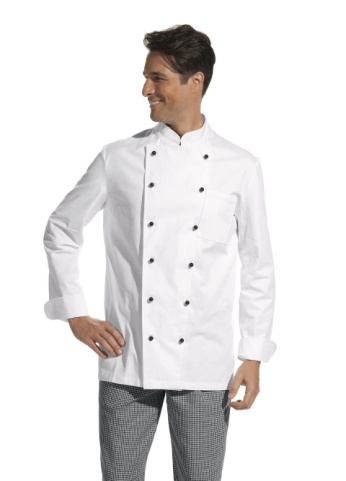 2.Pavāru bikses Vīriešu/sieviešu (unisex) bikses ar gumijas un striķu izmēra regulāciju.Sānos divas kabatas un viena aizmugurējā kabata.Audums: 100% kokvilna, blīvums 220 gr/m2. Kopšanas prasības: Atļauta industriālā mazgāšana 60°C.Krāsa: melnbalti rūtota
Izmērs: XS-3XL12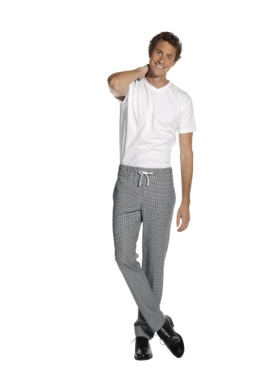 3.Pogas pavāru jakaiDažādu krāsu speciālās pogas.Iepakojums 60 gab. (Paciņā 12 gab.x5 paciņas).12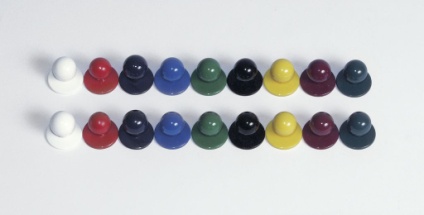 4.CepurīteCepurīte-Bandana. Cepurītes forma izveidota tā, lai tā stabili turās uz galvas.Audums: 100% kokvilna, blīvums 215 gr/m2. Kopšanas prasības: Atļauta industriālā mazgāšana 95°CKrāsa: Melna ar baltām svītrām
Izmērs: Universāls 12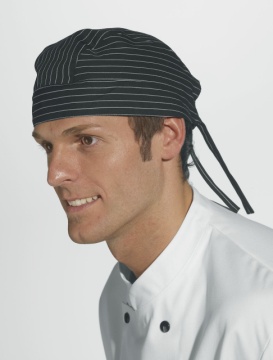 6.ApaviApavi sabo tipa atbilst LV EN ISO 20347:2012 OB SRC. Apaviem ir regulējama siksniņa ar sprādzi. Siksniņā ir iestrādāta gumija papildus komfortam un kājas formas pielāgošanai. Apavi vīriešiem un sievietēm.Materiāls: Dabīgā āda, pārklāta ar poliuretānu aizsargājošo slāni. Neslīdoša zole. Viegli kopjami.Krāsa: baltaIzmērs:  35-48Svars: Viena 44 izmēra apava gabalam ne vairāk kā 0,405kg.12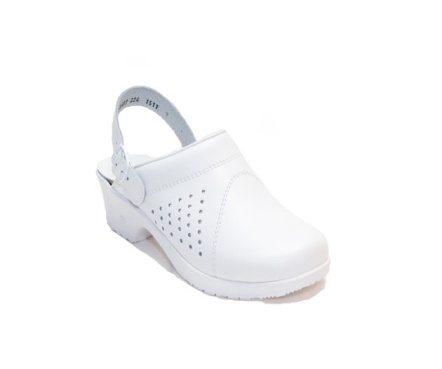 7.CimdiCimdi atbilst LV EN 420,1186, nitrila materiāls bez pūdera. Izturīgi pret taukiem un mazgāšanas līdzekļiem. Piemērots tiešā saskarē ar visa veida pārtiku.Materiāls: NitrilsIzmēri: S-XLBiezums: vismaz 0.16*mm(*cimda dubultbiezums).Garums: 24 cmIepakojums: 100 pāri3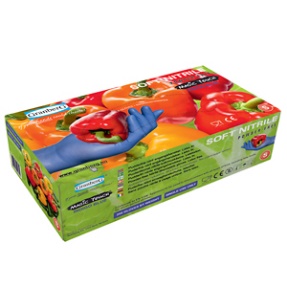 Nr.p. k.Preces nosaukumsPreces tehniskais aprakstsDaudzumsPreces foto ir vizuāli informatīvs raksturs1.Uzsvārcis Divas uzšūtas kabatas ar dekoratīviem elementiem. Sānos spiedpogu aizdare platumu regulēšanai. Dekoratīvie elementi plecu daļā.Krāsas: pamataudums zils (tonis royal blue),dekoratīvie elementi balts ar zilu svītruMateriāli: 65 % poliesters 35% kokvilna, blīvums 215 gr/m2Kopšanas prasības: Atļauta industriālā mazgāšana 60°CIzmērs: I=34-42, II=42-48, III=48-568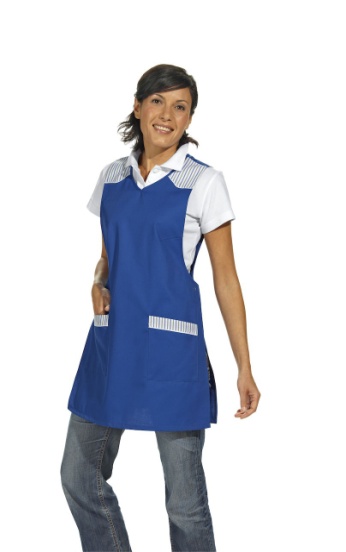 2.T-kreklsVīriešu/sieviešu (unisex) T-krekls ar īsām piedurknēm. Apaļa divslāņu apkakle. Bez sānu vīlēm.Roly (vai ekvivalents) augstas kvalitātes audums,kas piešķir mīkstumu un blīvu apdari.Materiāls: 100% kokvilna blīvums 195 gr/m2Kopšanas prasības: Atļauta industriālā mazgāšana 30°CIzmēri: XS-3XL12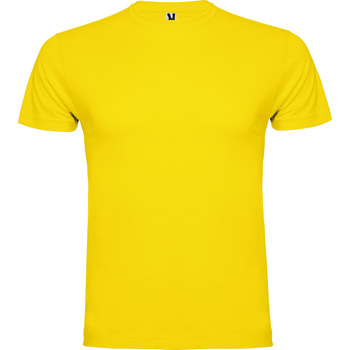 3.BiksesVīriešu/sieviešu (unisex) bikses ar gumiju. Divas sānu kabatas iešūtas sānu vīlēs,viena kabata uz labā augšstilba ar lipekļa aizdari uz kuras uzšūta kabatiņa mobīlam telefonam ar pārliekamu klapi un lipekļa aizdari. Viena kabata aizmugurē.Krāsa: tumši zilaSastāvs: 65% poliesteris,35% kokvilna, blīvums 215 gr/m2Kopšanas prasības: Atļauta industriālā mazgāšana 60°CIzmēri: XS-3XL11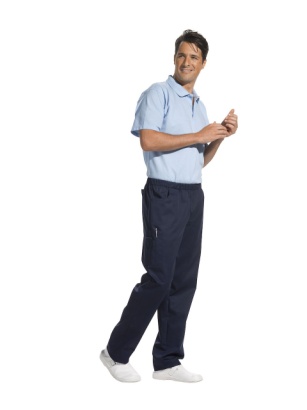 4.Kurpes Apavi atbilst LV EN ISO 20347:2012 OB SRC.Apaviem ir siksniņa ar gumiju papildus kājas formas pielāgošanai. Apavi vīriešiem un sievietēm.Materiāls: Dabīga āda, pārklāta ar poliuretānu aizsargājošo slāni. Neslīdoša zole. Viegli kopjami.Krāsa : melnaIzmērs:  35-48Svars: Viena 44 izmēra apava gabalam ne vairāk kā 0,405 kg.11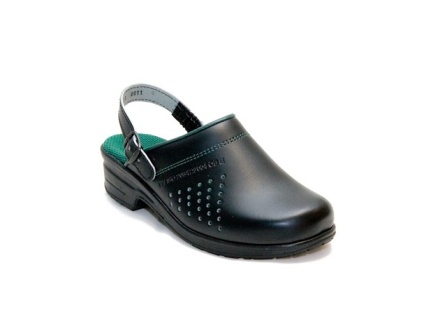 5.CimdiCimdi atbilst LV EN 420, 374, 455, nitrila materiāls bez pūdera. Biezums: vismaz 0,125*mm(*cimda dubultbiezums).Kvalitātes rādītājs: AQL – 1,5 Garums: 230 mm.Iepakojums: 50 pāri3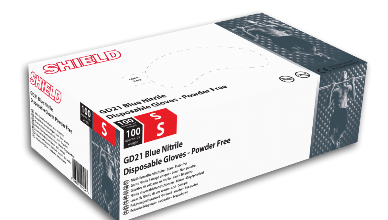 6.Respirātors 12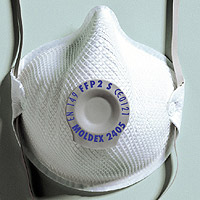 Nr.p. k.Preces nosaukumsPreces tehniskais aprakstsDaudzumsPreces foto ir vizuāli informatīvs raksturs1.Metinātāja puskombinezonsMetinātāju puskombinezons PROBAN, BIZWELD (vai ekvivalents) atbilst LV EN ISO 11611, LV EN ISO 11612. Komfortabls un ērts, strādājot pie augstas temperatūras. Laba pretestība pret kausētu metālu dzirkstelēm. Izgatavots no100%  kokvilnas auduma, kura diegi apstrādāti pēc PROBAN®,  BIZWELD TM (vai ekvivalents) tehnoloģijas.Materiāls: 100% kokvilna, blīvums 330 gr/m2Krāsa: tumši zilaIzmērs: S-4XL18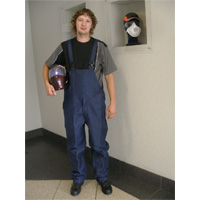 2.Metinātāja jakaMetinātāja jaka PROBAN, BIZWELD (vai ekvivalents) atbilst LV EN ISO 11611, LV EN ISO 11612. Komfortabls un ērts, strādājot pie augstas temperatūras. Laba pretestība pret kausētu metālu dzirkstelēm. Izgatavots no100%  kokvilnas auduma, kura diegi apstrādāti pēc PROBAN®,  BIZWELD TM (vai ekvivalents) tehnoloģijas.Materiāls: 100% kokvilna, blīvums 330 gr/m2Krāsa: tumši zilaIzmērs: S-5XL18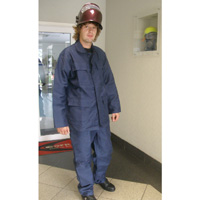 3.Metinātāja puszābakiMetinātāja puszābaki atbilst LV EN ISO 20345 S3 HRO SRC. 100% nesatur metāla daļas. Kompozīt materiāla starpzole un purngala ieliktnis, PU/Nitrila gumijas zole. SANY-DRY® (vai ekvivalenta) elpojoša, antibakteriāla odere, anatomiskas formas antistatiska pēdiņa no EVA (vai ekvivalenta) materiāla.Krāsa: melnaIzmērs: 39-48Svars: Viena 44 izmēra apava gabalam ne vairāk kā 0,786 kg.18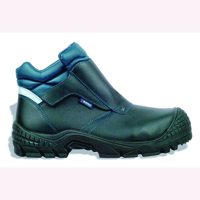 4.Metinātāja cimdiCimdi 5-pirkstu no zamšādas.Cimdi atbilst LV EN 407. Izmērs: 1018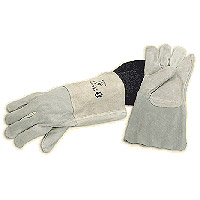 5.RespiratorsRespirators atbilst EN 149:2001+A1:2009, FFP2+gāzes (< AER) +ozona aizsardzība. Ventex(vai analogs) izelpas vārstu. Respirators no ārpuses ir pārklāts ar plastmasas sietu (Duramesh sistēma vai analogs).Krāsa: balts
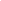 18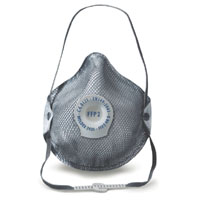 Nr.p. k.Preces nosaukumsPreces tehniskais aprakstsDaudzumsPreces foto ir vizuāli informatīvs raksturs1.T-kreklsVīriešu/sieviešu (unisekss) T-krekls ar īsām piedurknēm. Apaļa divslāņu apkakle. Bez sānu vīlēm.Roly vai ekvalens augstas kvalitātes audums,kas piešķir mīkstumu un blīvu apdari.Materiāls:100% kokvilnablīvums 195g/kv.mKopšanas prasības: Atļauta industriālā mazgāšana 30°CIzmēri: XS-3XL162.PuskombinezonsPuskombinezons ar trīs diegu(dzeltenā krāsā) nošūtām vīlēm, daudz kabatām. Trīs kabatas priekšpusē, no kurām divas uzliktas kabatas (melnā krāsā) priekšā ap jostas līniju (iešūtas sānu vīlēs), un viena krūšu kabata ar rāvējslēdža aizdari uz kuras uzšūta portfeļtipa kabata ar klapi un lipekļa aizdari mobilajam telefonam. Divas uzliktas kabatas (melnā krāsā) ceļu aizsargu ievietošanai. Viena uzlikta kabata labajā pusē aizmugurē zem kuras atrodas viena uzlikta kabata (melnā krāsā) ar slīpu malu.Uz kreisā augštilba viena uzlikta portfeļveida kabata ar klapi un spiedpogas aizdari.Materiāls: 40% kokvilna, 60% poliesters, blīvums: 320 g/m2.Krāsa: pamataudumam zila.Kopšanas prasības: Atļauta industriālā mazgāšana 40°CIzmēri: 48-6216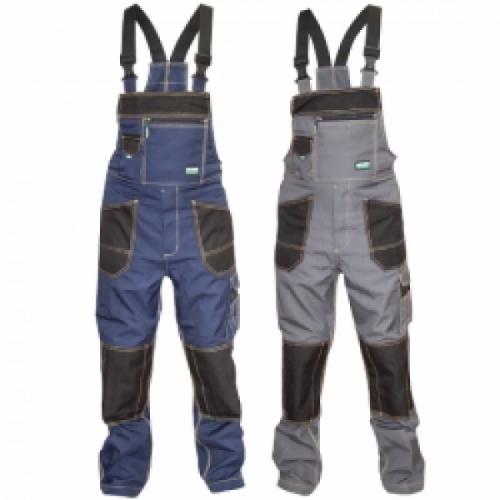 4.ApaviApavi atbilst EN ISO 20345 S3Tekstilšķiedras starpzole, antistatiska filca pēdiņa, paaugstināta aizsardzība pret slīdēšanu.  Divslāņu poliuretāna zole. Krāsa: melnaIzmērs: 38-48
Svars: Viena 44 izmēra apava gabalam ne vairāk kā 0,574 kg.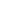 16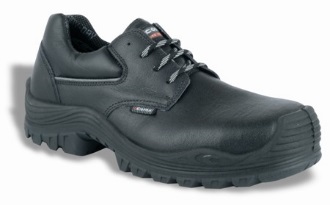 4.CimdiCimdi atbilst LV EN 388Cimdi aizsargā pret statiskā lādiņa rašanos. Cimdi ir viegli, ergonomiski ar paaugstinātu komfortu strādājot, netiek mazināts pirkstu jūtīgums un iespēja brīvi veikt visas nepieciešamās kustības.Krāsa: pelēkaIzmērs: 6,7,8,9,10,1116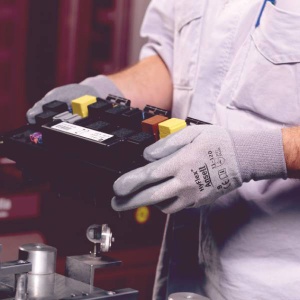 sastādīšanas vietasastādīšanas vietadatumsdatumsdatumsInformācija par pretendentuInformācija par pretendentuInformācija par pretendentuInformācija par pretendentuInformācija par pretendentuInformācija par pretendentuInformācija par pretendentuPretendenta nosaukums:Pretendenta nosaukums:Pretendenta nosaukums:Reģistrācijas numurs:Reģistrācijas numurs:Reģistrācijas numurs:PVN maksātāja reģistrācijas numurs:PVN maksātāja reģistrācijas numurs:PVN maksātāja reģistrācijas numurs:Juridiskā adrese:Juridiskā adrese:Juridiskā adrese:Pasta adrese:Pasta adrese:Pasta adrese:Tālrunis:Tālrunis:Tālrunis:Fakss:Fakss:E-pasta adrese:E-pasta adrese:E-pasta adrese:Finanšu rekvizītiFinanšu rekvizītiFinanšu rekvizītiFinanšu rekvizītiFinanšu rekvizītiFinanšu rekvizītiFinanšu rekvizītiBankas nosaukums:Bankas kods:Konta numurs:Informācija par pretendenta kontaktpersonu Informācija par pretendenta kontaktpersonu Informācija par pretendenta kontaktpersonu Informācija par pretendenta kontaktpersonu Informācija par pretendenta kontaktpersonu Informācija par pretendenta kontaktpersonu Informācija par pretendenta kontaktpersonu Vārds, uzvārds:Ieņemamais amats:Tālrunis:Fakss:Fakss:E-pasta adrese:Pilnvarotās personas vārds, uzvārds, amats:Pilnvarotās personas paraksts:z/vDatums, vietaNr.Preces nosaukums un tehniskais aprakstsMērvienība(viena vienība-gab., pāris, iepakojums)Cena (EUR) bez PVN(viena vienība-gab., pāris, iepakojums)1.2.3.4.                                                                       Kopā summa bez PVN                                                                       Kopā summa bez PVN                                                                       Kopā summa bez PVNPIKC „ Ventspils Tehnikums”Juridiskā adrese:______________Reģistrācijas Nr. ________________Banka: ________________Bankas kods: ______________Konts Nr.: ____________________Projekta Nr. ____________Tālrunis, fakss _______________e-pasts: ________________________________________________(amats, paraksts, paraksta atšifrējums)z.v._______________________________________ Juridiskā adrese: ______________________________________________________________Reģistrācijas Nr._________________________Bankas nosaukums _______________________Bankas kods____________________________Konta Nr._______________________________Tālrunis _______________________________Fakss _________________________________e-pasts: ______________________________________________________________(amats, paraksts, paraksta atšifrējums)z.v.